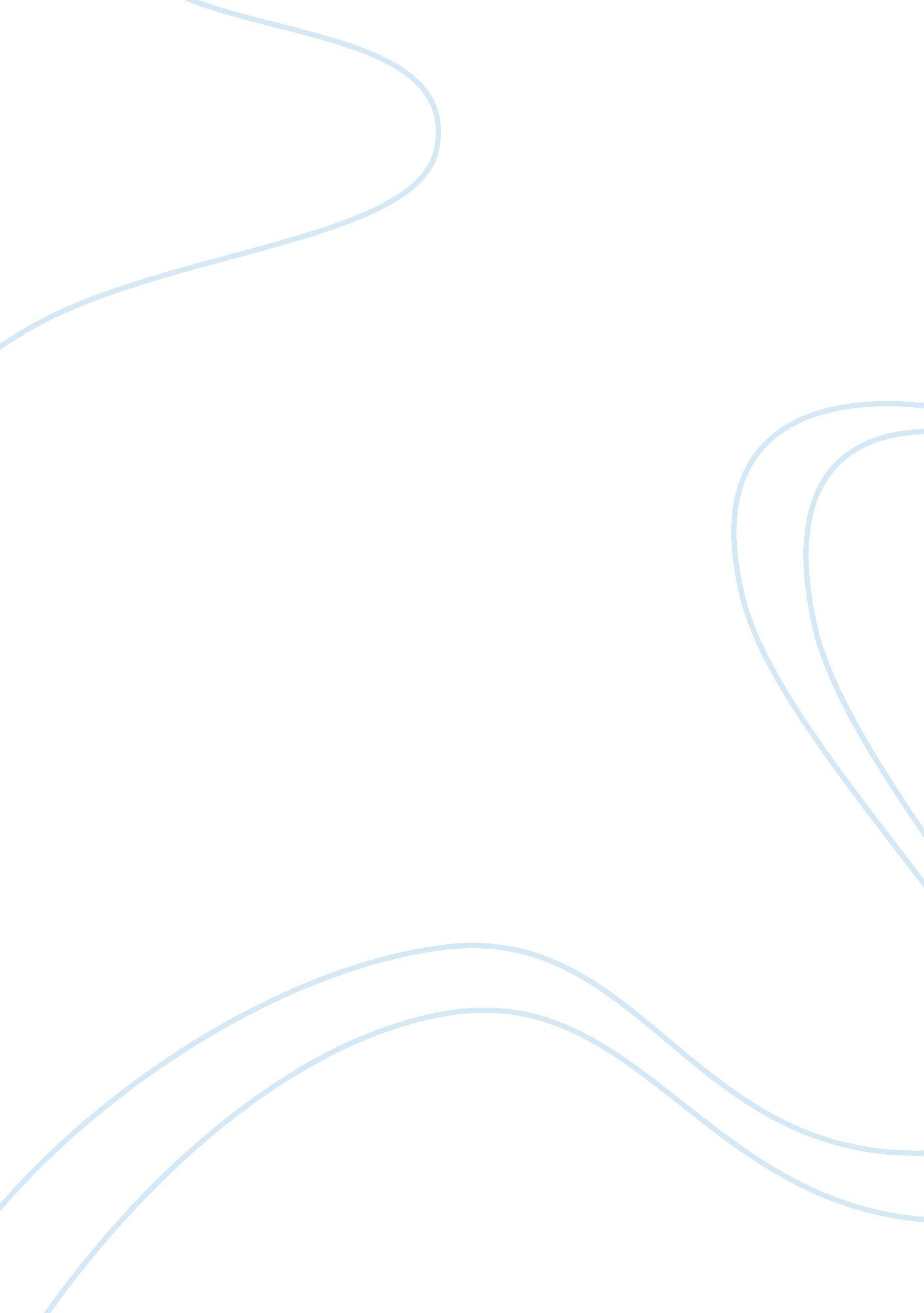 Creative thinking week 4Art & Culture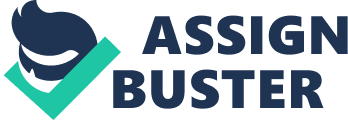 How might you use the strategies for applying creativity to problems and issues in addressing this topic? I would use the novel approach with a few things, first I would use it to encourage readers to research each candidate, get all the facts available and second I would be sure to have both good and bad facts as part of the article its self not as part of the end of the article, however I do like the links to other articles that pertain to that issue. I would also try to improve what the writer of the article said; I think I would have added more about this year’s campaign slogan and what the president has on his to do list. I might even ask for reader comments, or their answer to a particular question. This would incorporate the reader’s views and help me to appeal to them more. I would also try to redefine the first campaign to show how while not everything that was promised has been done, progress has been made, and we are still moving forward but we have to give things time, none of this happened over night and it is not going to be fixed overnight either. Most importantly I want to be sure that I present facts but in a way that sounds like I am actually saying it, I want to give it my own twist of creativity. How might you use the strategies for promoting curiosity in addressing this topic? Why do you think these strategies might be effective? By using the strategies for promoting curiosity in addressing this topic you are going deeper into your work and getting the whole picture. Curiosity is having the desire to learn, that means you ask questions, research, do everything in your power to know more about whatever it is you are curious in. I think these strategies might be effective because it allows you to go deeper and see what is lying beneath it all. You will be able to find out information that you wouldn’t be able to know from the first glance. Being curious makes you gain more knowledge, in this situation you would be able to provide the best information on the topic and provide all the right answers for both sides to your readers. How might you use the various methods for producing ideas to eliminate the bias from the original article and still present a factual and persuasive case? To make my topics and articles more interesting I will use all the strategies. The reason being for using all the strategies is because I want to add more life to the article and get the viewers to fully read through my article. One of the strategies is taking a novel approach, I believethat if I take a novel approach in the article that I wrote then I ill have the readers reading the article as a story so they can get more in depth with the article. Another strategy is devising or modifying a process or system, with this I will make sure that I have a plan so that I will not be free handing through my entire article. I will also use finding new uses for existing things because the stories in the article may involve old stories but adding new stories will brighten the article more. Lastly, inventing or redefining a concept so that my article looks the part and looks new and improved. 